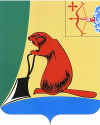 Общие положенияЗаключение Контрольно-счетной комиссии муниципального образования Тужинского муниципального района (далее – Контрольно-счетная комиссия) на проект решения Грековской сельской Думы                          «О внесении изменений в решение Грековской сельской Думы от 20.12.2022 № 3/16» (далее – Решение) подготовлено в соответствии с Положением Контрольно-счетной комиссии, утвержденным решением Тужинской районной Думы от 13.12.2021 № 4/25, Соглашением о передаче полномочий по осуществлению внешнего муниципального финансового контроля от 10.04.2012.Решением Грековской сельской Думы от 20.12.2022 № 3/16 утвержден бюджет муниципального образования Грековского сельского поселения на 2023 год и плановый период 2024-2025 годов.В соответствии с представленным проектом Решения вносимые изменения обусловлены необходимостью корректировки расходов бюджета за счет остатков денежных средств, сложившихся на счете на 01.01.2023.Проектом Решения предлагается утвердить основные характеристики бюджета на 2023 год:общий объем доходов бюджета поселения в сумме 1 667,7 тыс. рублей;общий объем расходов бюджета поселения в сумме 2 362,6 тыс. рублей;дефицит бюджета поселения в сумме 694,9 тыс. рублей.Кроме того, проектом Решения предлагается:Установить общий объем бюджетных ассигнований, направленных на исполнение публичных нормативных обязательств на 2023 год в сумме 175,0 тыс. рублей, на 2024 год в сумме 29,2 тыс. рублей, на 2025 год в сумме 29,2 рублей;утвердить объем бюджетных ассигнований дорожного фонда на 2023 год в сумме 342,3 тыс. рублей, на 2024 год в сумме 159,0 тыс. рублей, на 2025 год в сумме 167,8 тыс. рублей.Параметры 2024 и 2025 годов не корректируются.Доходы бюджетаОбъем доходной части бюджета поселения не корректируется и составляет 1 667,7 тыс. рублей.Расходы бюджетаПредставленным проектом Решения предусматривается увеличение расходной части бюджета на 2023 год на 689,9 тыс. рублей или на 41,2%. В результате вносимых изменений расходная часть бюджета поселения на 2023 год составит 2 362,6 тыс. рублей.Распределение бюджетных ассигнований по разделам и подразделам классификации расходов бюджета изменение расходов предусматривается:По группам видов расходов запланировано:увеличение на расходы на оплату труда с начислениями «100» на 64,7 тыс. рублей;увеличение на закупку товаров, работ и услуг «200» на 510,4 тыс. рублей;увеличение на социальное обеспечение и иные выплаты «300» на 114,3 тыс. рублей;увеличение иных бюджетных ассигнований «800» на 0,5 тыс. рублей.Проектом Решения предлагаются изменения в бюджетные ассигнования 2023 года, затрагивающие финансовое обеспечение 4 муниципальным программам: «Развитие местного самоуправления» - увеличение на 172,3 тыс. рублей;«Обеспечение безопасности и жизнедеятельности населения» - увеличение на 0,3 тыс. рублей;«Организация благоустройства» - увеличение на 489,1 тыс. рублей;«Развитие коммунальной и жилищной инфраструктуры» - увеличение на 0,5 тыс. рублей.На обеспечение деятельности органов местного самоуправления бюджетные ассигнования предлагается увеличить на 27,7 тыс. рублей.Дефицит бюджетаВ результате предложенных корректировок расходной части бюджета поселения в 2023 году дефицит бюджета увеличивается на 689,9 тыс. рублей и составит 694,9 тыс. рублей.Выводы Заключение Контрольно-счетной комиссии на проект Решения подготовлено в соответствии с Положением Контрольно-счетной комиссии, утвержденным решением Тужинской районной Думы от 13.12.2021 № 4/25, Соглашением о передаче полномочий по осуществлению внешнего муниципального финансового контроля от 10.04.2012.Проектом Решения планируется изменение основных характеристик бюджета муниципального образования Грековское сельское поселение на 2023 год:доходы бюджета не корректируются и составляют 1 667,7 тыс. рублей;расходы бюджета увеличиваются на 689,9 тыс. рублей и составят 2 362,6 тыс. рублей;дефицит бюджета увеличивается на 689,9 тыс. рублей и составит 694,9 тыс. рублей.Общий объем бюджетных ассигнований, направленных на исполнение публичных нормативных обязательств на 2023 год увеличивается на 114,3 тыс. рублей и составит 175,0 тыс. рублей.Объем бюджетных ассигнований дорожного фонда на 2023 год увеличивается на 189,9 тыс. рублей и составит 342,3 тыс. рублей.В приложении № 1 к проекту Решения объем бюджетных ассигнований по разделу 05 и подразделу 02 не отражены ассигнования в сумме 3,5 тыс. рублей, что повлекло за собой занижение ассигнований по разделу 05 на 3,5 тыс. рублей, В приложении № 2 и № 3 к проекту Решения по расходам по КБК  983.0502.0400004500.200 не отражены ассигнования в сумме 3,5 тыс. рублей, что повлекло за собой занижение общей суммы расходов жилищного-коммунального хозяйства на 3,5 тыс. рублей.ПредложенияУточнить в приложении № 1, № 2 и № 3 объем бюджетных ассигнований по расходам, направленных на жилищно-коммунальное хозяйство.Направить в Контрольно-счетную комиссию информацию об устранении нарушений с приложением подтверждающих документов (принятое решение о внесении изменений в бюджет).Контрольно-счетная комиссия считает возможным принятие проекта решения Грековской сельской Думы Тужинского района Кировской области «О внесении изменений в решение Грековской сельской Думы от 20.12.2022 № 3/16» с учетом устранения выявленных нарушений.Председатель Контрольно-счетнойкомиссии Тужинского района                                                            Ю.В. Попова10.02.2023КОНТРОЛЬНО-СЧЕТНАЯ КОМИССИЯ МУНИЦИПАЛЬНОГО ОБРАЗОВАНИЯ ТУЖИНСКИЙ МУНИЦИПАЛЬНЫЙ РАЙОН КИРОВСКОЙ ОБЛАСТИул. Горького, д. 5, пгт Тужа, Тужинский район, Кировская область, 612200,    тел: (83340) 2-16-45, E-mail: kcktuzha@mail.ruЗАКЛЮЧЕНИЕна проект решения Грековской сельской Думы «О внесении изменений в решение Грековской сельской Думы от 20.12.2022 № 3/16» (февраль)Наименование расходовРазделПодразделСумма изменений, тыс. рублейОбщегосударственные вопросы0100+86,0Функционирование высшего должностного лица субъекта РФ и МО0102+27,7Функционирование Правительства РФ, высших исполнительных органов государственной власти субъектов РФ, местных администраций0104+58,0Другие общегосударственные вопросы0113+0,3Национальная экономика0400+189,9Дорожное хозяйство (дорожные фонды)0409+189,9Жилищно-коммунальное хозяйство0500+299,7Жилищное хозяйство0501+0,5Благоустройство0503+299,2